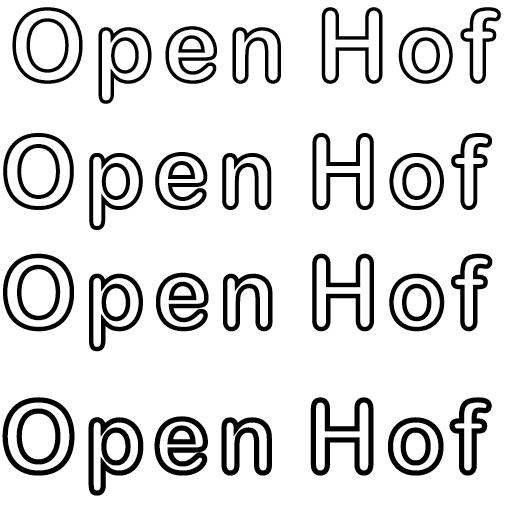 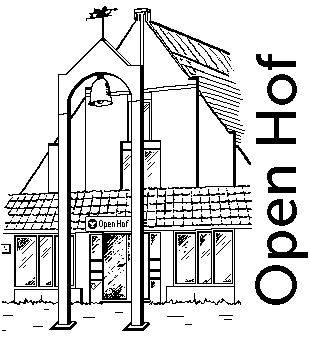 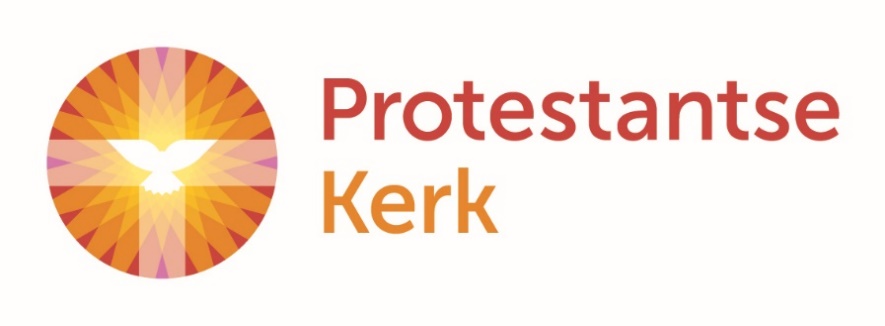 Kerkenraad: Tjakko Kruit, Lenie van Alphen-van der SpekBeeldpresentatie: Paul van PaassenLezer: Joke MonsterLive stream: Lars GroenKoster: Arie 't Hart Collecten:  1e Gezamenlijk project Compassion	2e Kerk  Collecten zijn alleen digitaalORDE VAN DIENSTWelkomAanvangslied Psalm 84 : 1,4  Hoe lieflijk, hoe goed is mij, HeerMoment van stilteBemoediging en groet:V:	Onze hulp is in de Naam van de HEER,A: 	die hemel en aarde gemaakt heeftV: 	. . . . .A:	AmenAansteken van kaarsen Lied  Als alles duister is  (Taizé)Als alles duister is,
Ontsteek dan een lichtend vuur
Dat nooit meer dooft,
Een vuur dat nooit meer dooft.Als alles duister is.Drempel- en kyriëgebed  Glorialied (samenzang) NLB 868:1,2  Lof zij de HeerGebed om de Heilige Geest Moment met de kinderen - blinddoek? Kinderlied  Samen  (Elly & Rikkert)Kijk daar, een metselaar. Hij bouwt een huis van steen
Alle stenen netjes naast elkaar. Een huis voor iedereen
Eén voor één, steen voor steen, muren, deuren en ramen
Eén voor één, steen voor steen
Niet alleen, maar samen vormen zij een huis
Samen, muren, deuren en ramen
Samen vormen zij een huis. SamenDe Heer bouwt ook Zijn huis. Daar zijn wij de stenen van
Ieder heeft z'n plekje in dat huis dat God er wonen kan
Eén voor één, steen voor steen. Muren, deuren en ramen
Eén voor één, steen voor steen
Niet alleen, maar samen zijn wij het huis van de Heer
Samen, zoveel verschillende namen
Samen zijn wij het huis van de Heer. Samen
Samen zijn wij het huis van de Heer
Samen, zoveel verschillende namen
Samen zijn wij het huis van de Heer. Samen
AmenKinderen gaan online naar de kindernevendienst Lezing : Leviticus 19 : 13-18Luisterlied  Ken je mij - Trijntje OosterhuisRefrein:Ken je mij? Wie ken je dan?
Weet jij mij beter dan ik?
Ken je mij? Wie ben ik dan?
Weet jij mij beter dan ik?Ogen die door de zon heen kijken
Zoekend naar de plek waar ik woon
Ben jij beeldspraak voor iemand
die aardig is, of onmetelijk ver,
die niet staat en niet valt
en niet voelt als ik,
niet koud en hooghartigRefrein:Hier is de plek waar ik woon.
Een stoel op het water,
een raam waarlangs het opklarend weer
of het vallende duister voorbij vaart.
Heb je geroepen? Hier ben ikRefrein:Ik zou een woord willen spreken
dat waar en van mij is
dat draagt wie ik ben,
dat het houdt.
Ik zou een woord willen spreken
dat rechtop staat als mens die mij aankijkt en zegt:
Ik ben jouw zuiverste zelf,
Vrees niet, versta mij, ik ben, ik ben.Refrein:Ben jij de enige voor wiens ogen
niets is verborgen van mijn naaktheid
Kan jij het hebben als niemand anders,
dat ik geen licht geef, niet warm ben,
dat ik niet mooi ben, niet veel
dat geen bron ontspringt in mijn diepte.
Dat ik alleen dit gezicht heb,
Geen ander.
Ben ik door jou, zonder schaamte,
gezien, genomen, door niemand minder?
Zou dat niet veel teveel waar zijn?
Zou dat niet veel teveel waar zijn?Refrein:Lezing : 2 Korintiërs 5 : 14-19Uitleg en verkondiging: Op zoek naar . . . de ander. Lied (samenzang)  Ik wens jou  (Trinity)Ik wens jou een dak boven je hoofd
Dat je huis een thuis mag zijn, je tafel vol met brood
Dat je rustig slapen kunt, de hele nacht
Dat de liefde van je leven op je wachtIk wens jou genoeg om door te gaan
Dat je rijkdom vindt, door ook van weinig te bestaan
Ik wens jou volle dagen toe en vrije tijd
Met kind'ren om je heen tot aan het eindRefrein:Een muur voor de wind
Een vuur voor de kou
Een jas voor de regen
En een vriend dichtbij jou
Een muur voor de wind
Een vuur voor de kou
Een jas voor de regen
En een vriend dichtbij jouIk wens jou vrede toe om wie je bent
Dat je lacht en huilt met al de mensen die je kent
Dat de liefde aan je hart vervulling geeft
In elk van de seizoenen dat je leeftRefrein:Ik bescherm je voor de wind en vind voor jou een schuilplaats
In de nacht maak ik een vuur, want dan word jij niet bang
In het donker loop ik naast je als een trouwe engel
Ik ben hier, wij gaan samen, heel je leven langGebeden – stil gebed – Onze VaderCollecteSlotlied NLB 675 : 1 (staande)  Geest van hierbovenZegen, besloten met gezamenlijk gesproken 'Amen'